ΠΡΟΚΗΡΥΞΗ ΕΚΠΑΙΔΕΥΤΙΚΗΣ ΜΕΤΑΚΙΝΗΣΗΣ ΤΩΝ ΜΑΘΗΤΩΝ ΤΗΣ Γ΄ ΤΑΞΗΣ ΤΟΥ 4ου ΓΥΜΝΑΣΙΟΥ ΣΕΡΡΩΝ ΣΤΗ ΘΕΣΣΑΛΟΝΙΚΗΟ Αναπληρωτής Διευθυντής,Σκαλτσάς ΓεώργιοςΔΙΕΥΘΥΝΣΗ Δ. Ε. ΣΕΡΡΩΝ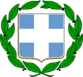 ΣΧΟΛΕΙΟ: 4Ο ΓΥΜΝΑΣΙΟ ΣΕΡΡΩΝ	ΗΜΕΡΟΜΗΝΙΑ: 16 -11-2022ΑΡ ΠΡΩΤ.: Φ.23/1219ΠΑΡΑΣΚΕΥΗ 9 ΔΕΚΕΜΒΡΙΟΥ 2022Δύο τουριστικά λεωφορεία (60 και 50 θέσεων αντίστοιχα, ή τουριστικά λεωφορεία που θα μπορούν να καλύψουν τις ανάγκες της εκδρομής - μετακίνησης για 102 μαθητές και 6 συνοδούς καθηγητές), τα οποία θα είναι στη διάθεσή μας για οποιαδήποτε μετακίνηση σ’ όλη τη διάρκεια της εκδρομής. 6. ΥΠΟΧΡΕΩΤΙΚΗ ΑΣΦΑΛΙΣΗ ΕΥΘΥΝΗΣ ΟΡΓΑΝΩΤΗΝΑΙ . Θα υπάρχει ασφαλιστική κάλυψη αστικής και επαγγελματικής ευθύνης. Όνομα ασφαλ. Εταιρείας Αριθμός Ασφ. Συμβολαίου.Οι προσφορές θα είναι κλειστές και θα κατατεθούν στο γραφείο του διευθυντή μέχρι τη Δευτέρα, 21/11/2022 ή θα αποσταλθούν στο mail του σχολείου και ώρα 12:00μμ. Θα συνοδεύονται με υπεύθυνη δήλωση του ταξιδιωτικού πρακτορείου ότι διαθέτει ειδικό σήμα λειτουργίας σε ισχύ. Η επιλογή του ταξιδιωτικού ή των ταξιδιωτικών γραφείων θα γίνει μετά την αξιολόγηση των προσφορών από αρμόδια επιτροπή, σύμφωνα με την παράγραφο 2 του άρθρου 14 της Υ.Α. 20883/ΓΔ4/ 12-02-2020 (ΦΕΚ 456).